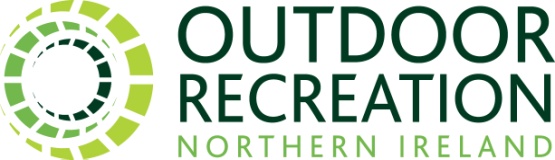 TRAINING BOOKING FORMThis course is a Mountain Training Association accredited CPD module for people with climbing NGB awards, however you can still attend without holding an award. Please indicate if you have any of the following:Please indicate if you require any special requirements, e, Access, dietary, BSL/ISL interpretation, information in alternative format, or facilitates for assistance dos:Method of payment (please tick appropriate box):Cancellations:Please return bookin form to:  Richard GawithTraining and Development OfficerOutdoor Recreation Northern IrelandThe StableyardBarnetts DemesneMalone RoadBELFASTBT9 5PBEMAIL:  	richard@outdoorrecreationni.comTEL: 		028 9030 3930Bookins must be received by:	28th November 2014COURSE TITLEClimbing for AllDATEFriday 5th December  VENUETollymore National Outdoor Centre, BryansfordCOST£45 pp,  Includes Lunch NAMEJOB TITLEORGANISATIONADDRESSCOUNTYPOSTCODETELEPHONE NOEMAIL ADDRESSTrainingAssessmentCWASPAMIA / MICOther(please specify)Cheque enclosed made payable to Outdoor Recreation NIInvoice oranisation (provide Purchase Order Number if available)Refunds (less 25% cancellation fee) will only be made for written cancellation received 1 week before the trainin date that you have chosen to attend.